ŚCIEŻKA ROWEROWALESZCZYDÓŁ NOWINY – PORZĄDZIE – RZĄŚNIK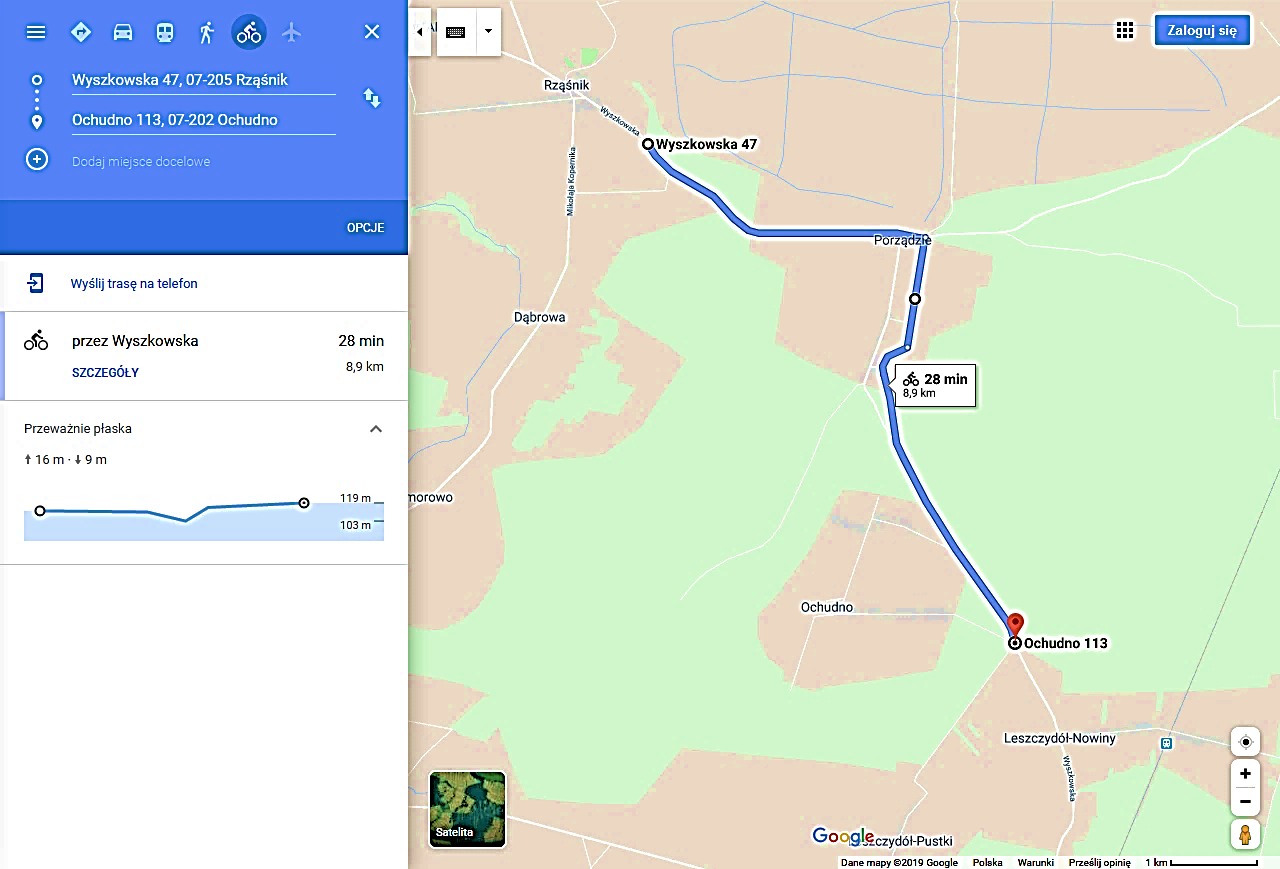 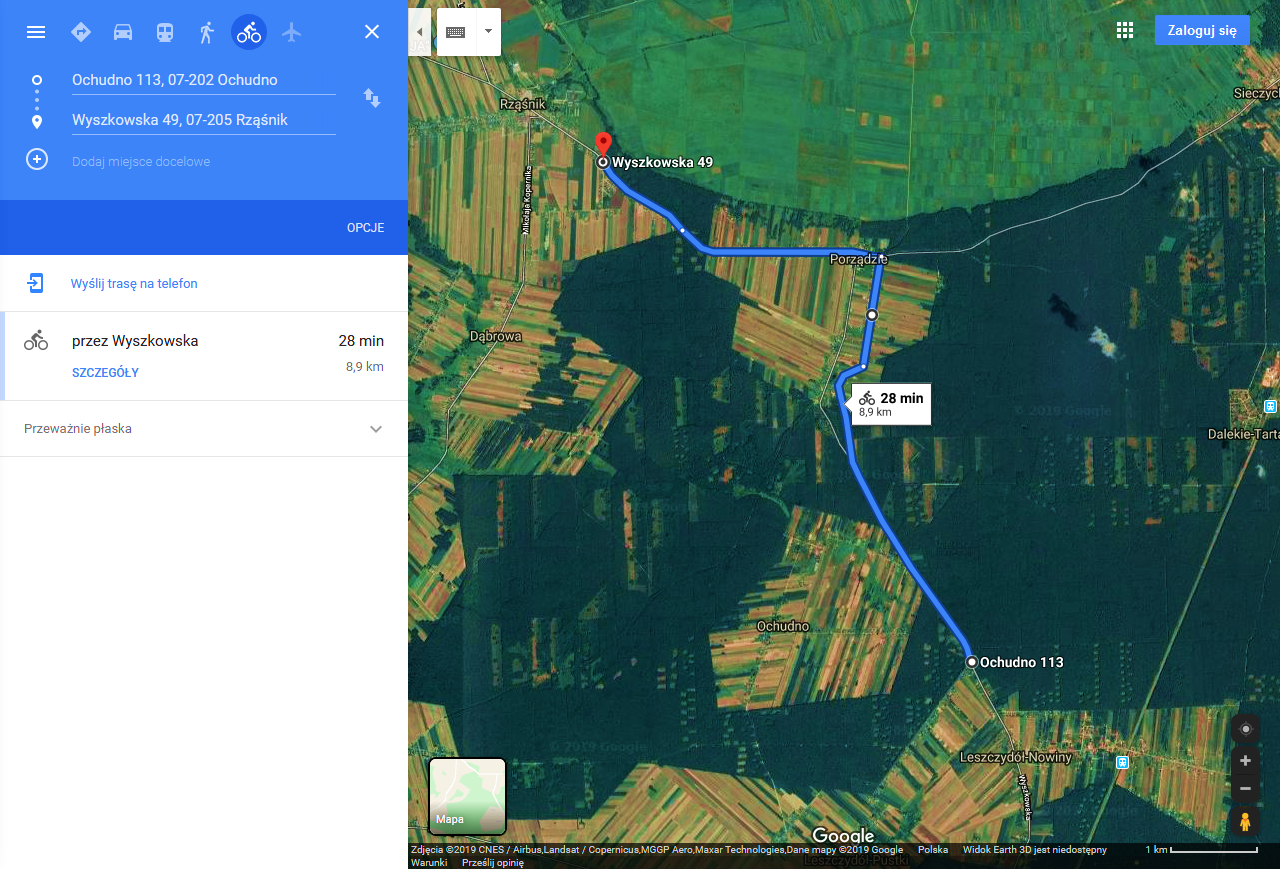 